НАПРАВЛЕНИЕ НА ИССЛЕДОВАНИЕ ПОКАЗАТЕЛЕЙ ПОРФИРИНОВ В МОЧЕКонтактные данные пациентаФ.И.О. пациента (полностью)  ___________________________________________________________________Дата рождения _____________________   Пол (муж./жен.) ________Краткий анамнез заболевания   _______________________________________________________________________________________________________________________________________________________________________________________________________________________________________________________________Диагноз  ______________________________________________________________________________________Предшествующая терапия   ____________________________________________________________________________________________________________________________________________________________________Результаты качественного теста с реактивом Эрлиха (если проводился)    ___________________________________________________________________________________________________________________________________________________________________________________________________________________________Отметьте ✓ необходимые лабораторные исследованияДата и время взятия биоматериала________________________________________________________________Контактная данные врачаМедицинская организация, направляющая биоматериал  _____________________________________________Ф.И.О. назначившего врача  _____________________________________________________________________Контактный телефон, e-mail врача ________________________________________________________________Результат исследования выслать по e-mail_______________________________________________________Дата __________________	                                                            Лечащий врач _________________________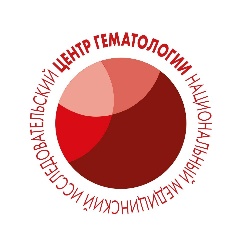 ФГБУ «НМИЦ гематологии» Минздрава РоссииЦентрализованная клинико-диагностическая лабораторияг. Москва, Новый Зыковский проезд, д. 4.Единая справочная служба: +7 (800) 775-05-82, +7 (495) 612-45-51✓Код услугиНаименование лабораторных исследованийA09.28.008Исследование уровня порфиринов и их производных в мочеA09.28.008.001Исследование уровня порфобилиногена в разовой порции мочи